LAMPIRAN 2Rencana Kegiatan Harian Siklus I Pertemuan IKelompok/Kelas		: MawarSemester 		: IITema / Sub Tema	: Binatang/ Binatang KesayanganHari/Tanggal		: Selasa,08 April 2014Waktu			: 08.00-10.00      		         Mengetahui 	                                                                                                                                                 Kepala KB. Jaya Purnama                                                                                                                  		                                             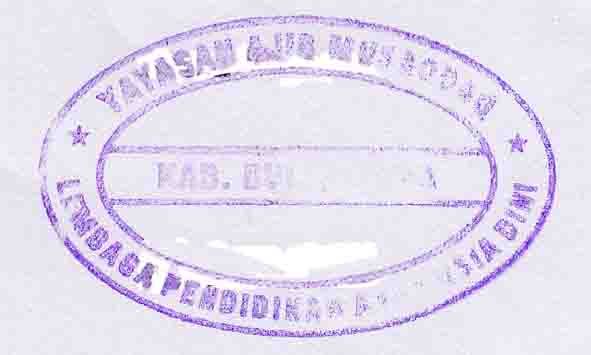 Hj. Rohani, S.Pd, M.Pd                                                                                                                                                                          NIP. 19680412 198703 2 002                                 LAMPIRAN 3Rencana Kegiatan Harian Siklus I Pertemuan II Kelompok/Kelas		: MawarSemester 		: IITema / Sub Tema	: Binatang/Binatang kesayanganHari/Tanggal		: Selasa, 15 April 2014 Waktu			: 08.00-10.00MengetahuiKepala KB. Jaya PurnamaHj. Rohani, S.Pd, M.PdNIP. 19680412 198703 2 002LAMPIRAN 4Rencana Kegiatan Harian Siklus II Pertemuan I  Kelompok/kelas		: MawarSemester 		: IITema / Sub Tema	: Tanaman/ Jenis-jenis TanamanHari/Tanggal		: Selasa, 22 April 2014Waktu			: 08.00-10.00Mengetahui                                                      							Kepala KB. Jaya Purnama                                                                                                                  		                                            Hj. Rohani, S.Pd, M.Pd                                                                                                                                                                          NIP. 19680412 198703 2 002                                 LAMPIRAN 5Rencana Kegiatan Harian Siklus II Pertemuan II  Kelompok/Kelas		: MawarSemester 		: IITema / Sub Tema	: Tanaman/Jenis-jenis TanamanHari/Tanggal		: Selasa, 29 April 2014Waktu			: 08.00-10.00Mengetahui Kepala KB. Jaya Purnama                                                                                                                  		                                            Hj. Rohani, S.Pd, M.Pd                                                                                                                                                                          NIP. 19680412 198703 2 002                                 LAMPIRAN 6INSTRUMEN PENINGKATAN KREATIVITAS ANAK USIA DINIMELALUI KEGIATAN FINGER PAINTING DI KELOMPOK BERMAIN JAYA PURNAMA KELAS MAWARKABUPATEN BULUKUMBAPertemuan	:	Pertemuan I Siklus ITutor	:	Indriani S.Pd.Paud			Hari/Tanggal		:	Selasa, 08 April 2014	LAMPIRAN 7INSTRUMEN PENINGKATAN KREATIVITAS ANAK USIA DINIMELALUI KEGIATAN FINGER PAINTING DI KELOMPOK BERMAIN JAYA PURNAMA KELAS MAWARKABUPATEN BULUKUMBAPertemuan	:	Siklus I Pertemuan II Tutor		:		Indriani, S.Pd.PaudHari/Tanggal		:	Selasa, 15 April 2014LAMPIRAN 8INSTRUMEN PENINGKATAN KREATIVITAS ANAK USIA DINIMELALUI KEGIATAN FINGER PAINTING DI KELOMPOK BERMAIN JAYA PURNAMA KELAS MAWARKABUPATEN BULUKUMBAPertemuan	:	Siklus II Pertemuan I Tutor		:	Indriani, S.Pd.PaudHari/Tanggal	:	Selasa, 22 April 2014LAMPIRAN 9INSTRUMEN PENINGKATAN KREATIVITAS ANAK USIA DINIMELALUI KEGIATAN FINGER PAINTING DI KELOMPOK BERMAIN JAYA PURNAMA KELAS MAWARKABUPATEN BULUKUMBAPertemuan	:	Siklus II Pertemuan II Tutor	:	Indriani, S.Pd.PaudHari/Tanggal	:	Selasa, 29 April 2014LAMPIRAN 9REKAPITULASI KEGIATAN FINGER PAINTING PESERTA DIDIK DI KELOMPOK BERMAIN JAYA PURNAMA KELAS MAWAR KABUPATEN BULUKUMBAIndikatorKegiatan PembelajaranNilai KarakterAlat/Sumber BelajarTehnikHasil Penilaian PerkembanganHasil Penilaian PerkembanganHasil Penilaian PerkembanganIndikatorKegiatan PembelajaranNilai KarakterAlat/Sumber BelajarTehnikOMentaati tata tertib sekolah                Sek (5.1.2)Memberi dan membalas salam          Sek (4.1.1)Berdoa sesudah dan sebelum melaksanakan kegiatan sesuai dengan keyakinannya                                                                    Nam (2.1.1)Senam fantasi bentuk meniru mis: menirukan gerakan berbagai gerakan hewan, gerakan tanaman yang terkena angin.                 F (1.1.7)Mengelompokkan benda tiga dimensi (benda-benda sebenarnya) yang berbentuk geometri (lingkaran, segitiga, segiempat)        K (B.2.1.2)Melukis dengan jari (finger painting)                                                                                                                     F (B.2.1.3)                                            Menciptakan bentuk dari kepingan geometri                                                                      F (B.3.1.3)KEGIATAN  AWAL 30 MENITBerbarisSalamBerdoa sebelum belajarMenirukan gerakan kupu-kupu terbangKEGIATAN  INTI  30 MENITAREA MATEMATIKAMengelompokkan balok menurut jenis, ukuran, dan warnanya.AREA SENIMelukis dengan jari bentuk kupu-kupuAREA BALOKMenciptakan bentuk sarang kupu-kupu dari balok.DisiplinRelegiusRelegiusKerja kerasRasa ingin tahuKreatifKreatifAlat peraga langsungAlat peraga langsungBuku kumpulan doaAnakBalokKertas, lem fox, pewarna dan wadahBalokObservasiObservasiObservasiUnjuk kerjaUnjuk kerjaUnjuk kerjaUnjuk kerjaSabar menunggu giliranBerdoa sesudah dan sebelum melaksanakan kegiatan sesuai dengan keyakinannya                                                                     Nam (5.1.2)Merapikan   peralatan makan setelah  digunakan                                                 F (A 5.1.3)Senang bermain dengan teman         Sek (3.2.4)Menyanyi lebih dari 20 lagu anak-anak                                                                         (B.3.1.6)Berani bertanya dan menjawab pertanyaan                                                                                          Sek (7.1.3)Berdoa sesudah dan sebelum melaksanakan kegiatan sesuai dengan keyakinannya                                                                     Nam (5.1.2)Memberi dan membalas salamISTIRAHAT Mencuci tangan sebelum makanBerdoa sebelum dan sesudah makanMakan Bermain KEGIATAN AKHIRMenyanyikan lagu “menebak binatang”.Tanya jawab tentang kegiatan hari iniBerdoa untuk pulangSalam Mandiri ReligiusMandiri Bersahabat KreatifRasa Ingin TahuReligius Religius Baskom, Air dan lapBuku kumpulan doaBekal AnakAlat permainanBuku kumpulan lagu-laguAlat Peraga LangsungBuku kumpulan doaAlat peraga langsungObservasiObservasiObservasiObservasiUnjuk kerjaUnjuk kerjaObservasiObservasiSabar menunggu giliranBerdoa sesudah dan sebelum melaksanakan kegiatan sesuai dengan keyakinannya                                                                     Nam (5.1.2)Merapikan   peralatan makan setelah  digunakan                                                 F (A 5.1.3)Senang bermain dengan teman         Sek (3.2.4)Menyanyi lebih dari 20 lagu anak-anak                                                                         (B.3.1.6)Berani bertanya dan menjawab pertanyaan                                                                                          Sek (7.1.3)Berdoa sesudah dan sebelum melaksanakan kegiatan sesuai dengan keyakinannya                                                                     Nam (5.1.2)Memberi dan membalas salamISTIRAHAT Mencuci tangan sebelum makanBerdoa sebelum dan sesudah makanMakan Bermain KEGIATAN AKHIRMenyanyikan lagu “menebak binatang”.Tanya jawab tentang kegiatan hari iniBerdoa untuk pulangSalam Mandiri ReligiusMandiri Bersahabat KreatifRasa Ingin TahuReligius Religius Baskom, Air dan lapBuku kumpulan doaBekal AnakAlat permainanBuku kumpulan lagu-laguAlat Peraga LangsungBuku kumpulan doaAlat peraga langsungObservasiObservasiObservasiObservasiUnjuk kerjaUnjuk kerjaObservasiObservasiIndikatorKegiatan PembelajaranNilai KarakterAlat/Sumber BelajarTehnikHasil Penilaian PerkembanganHasil Penilaian PerkembanganHasil Penilaian PerkembanganIndikatorKegiatan PembelajaranNilai KarakterAlat/Sumber BelajarTehnikOMentaati tata tertib sekolah                Sek (5.1.2)Memberi dan membalas salam          Sek (4.1.1)Berdoa sesudah dan sebelum melaksanakan kegiatan sesuai dengan keyakinannya                                                                    Nam (2.1.1)                                           Meloncat dari ketinggian 20-30 cm                                                                                                                                                   F (A.1.1.6)Mengelompokkan benda tiga dimensi (benda-benda sebenarnya) yang berbentuk geometri (lingkaran, segitiga, segiempat)        K (B.2.1.2)Melukis dengan jari (finger painting)                                                                                                                     F (B.2.1.3)                                            Menciptakan bentuk dari kepingan geometriKEGIATAN  AWAL 30 MENITBerbaris upacara benderaSalamBerdoa sebelum belajarMelompat dari ketinggian 20 cm sambil meneriakkan kata ikan berenangKEGIATAN  INTI  30 MENITAREA MATEMATIKAMengelompokkan balok menurut jenis, ukuran, dan warnanya.AREA SENIMelukis dengan jari bentuk kupu-kupuAREA BALOKMenciptakan bentuk kolam ikan dari balok.DisiplinRelegiusRelegiusKerja kerasRasa ingin tahuKreatifKreatifAlat peraga langsungAlat peraga langsungBuku kumpulan doaAnakBalokKertas, lem fox, pewarna dan wadahBalokObservasiObservasiObservasiUnjuk kerjaUnjuk kerjaUnjuk kerjaUnjuk kerjaSabar menunggu giliranBerdoa sesudah dan sebelum melaksanakan kegiatan sesuai dengan keyakinannya                                                                     Nam (5.1.2)Merapikan   peralatan makan setelah  digunakan                                                 F (A 5.1.3)Senang bermain dengan teman         Sek (3.2.4)Berbuat baik terhadap semua makhluk Tuhan.                                                                   Nam (3.1.1)Berdoa sesudah dan sebelum melaksanakan kegiatan sesuai dengan keyakinannya                                                                     Nam (5.1.2)Memberi dan membalas salamISTIRAHAT Mencuci tangan sebelum makanBerdoa sebelum dan sesudah makanMakan Bermain KEGIATAN AKHIRDramatisasi mempergakan cara memberi makanan pada ikan.Berdoa untuk pulangSalam MandiriReligiusMandiriBersahabatPeduli lingkunganReligiusReligiusBaskom, Air dan lapBuku kumpulan doaBekal AnakAlat permainanAlat Peraga LangsungBuku kumpulan doaAlat peraga langsungObservasiObservasiObservasiObservasiObservasiObservasiObservasiSabar menunggu giliranBerdoa sesudah dan sebelum melaksanakan kegiatan sesuai dengan keyakinannya                                                                     Nam (5.1.2)Merapikan   peralatan makan setelah  digunakan                                                 F (A 5.1.3)Senang bermain dengan teman         Sek (3.2.4)Berbuat baik terhadap semua makhluk Tuhan.                                                                   Nam (3.1.1)Berdoa sesudah dan sebelum melaksanakan kegiatan sesuai dengan keyakinannya                                                                     Nam (5.1.2)Memberi dan membalas salamISTIRAHAT Mencuci tangan sebelum makanBerdoa sebelum dan sesudah makanMakan Bermain KEGIATAN AKHIRDramatisasi mempergakan cara memberi makanan pada ikan.Berdoa untuk pulangSalam MandiriReligiusMandiriBersahabatPeduli lingkunganReligiusReligiusBaskom, Air dan lapBuku kumpulan doaBekal AnakAlat permainanAlat Peraga LangsungBuku kumpulan doaAlat peraga langsungObservasiObservasiObservasiObservasiObservasiObservasiObservasiIndikatorKegiatan PembelajaranNilai KarakterAlat/Sumber BelajarTehnikHasil Penilaian PerkembanganHasil Penilaian PerkembanganHasil Penilaian PerkembanganIndikatorKegiatan PembelajaranNilai KarakterAlat/Sumber BelajarTehnikOMentaati tata tertib sekolah                Sek (5.1.2)Memberi dan membalas salam          Sek (4.1.1)Berdoa sesudah dan sebelum melaksanakan kegiatan sesuai dengan keyakinannya                                                                    Nam (2.1.1)Senam fantasi bentuk meniru mis: menirukan gerakan berbagai gerakan hewan, gerakan tanaman yang terkena angin.                 F (1.1.7)Mengelompokkan benda tiga dimensi (benda-benda sebenarnya) yang berbentuk geometri (lingkaran, segitiga, segiempat)        K (B.2.1.2)Melukis dengan jari (finger painting)                                                                                                                     F (B.2.1.3)                                            Menciptakan bentuk dari kepingan geometri                                                                      F (B.3.1.3)              KEGIATAN  AWAL 30 MENITBerbarisSalamBerdoa sebelum belajarMenirukan gerakan pohon tertiup anginKEGIATAN  INTI  30 MENITAREA MATEMATIKAMengelompokkan balok menurut jenis, ukuran, dan warnanya.AREA SENIMelukis dengan jari bentuk pohonAREA BALOKMenciptakan bentuk pohon dari balok.DisiplinRelegiusRelegiusKerja kerasRasa Ingin TahuKreatifMandiri Religius Alat peraga langsungAlat peraga langsungBuku kumpulan doaAnak Balok Kertas, lem fox, pewarna dan wadahGambar/balokObservasiObservasiObservasiUnjuk kerjaUnjuk kerjaUnjuk kerjaUnjuk kerjaSabar menunggu giliranBerdoa sesudah dan sebelum melaksanakan kegiatan sesuai dengan keyakinannya                                                                     Nam (5.1.2)Merapikan   peralatan makan setelah  digunakan                                                 F (A 5.1.3)Senang bermain dengan teman         Sek (3.2.4)Memberi dan membalas salam          Sek (4.1.1)Berani bertanya secara sederhana                                                                     B (B.3.1.1)Berdoa sesudah dan sebelum melaksanakan kegiatan sesuai dengan keyakinannya                                                                    Nam (2.1.1)Memberi dan membalas salamISTIRAHAT Mencuci tangan sebelum makanBerdoa sebelum dan sesudah makanMakan Bermain KEGIATAN AKHIRMengucapkan salam pada saat masuk kerumah.Tanya jawab tentang cara-cara merawat tanaman pohonBerdoa untuk pulangSalam Mandiri Religius Mandiri Bersahabat Religius Rasa ingin tahuReligiusReligius Baskom, Air dan lapBuku kumpulan doaBekal AnakAlat permainanAlat peraga  langsungAlat peraga  langsungBuku kumpulan doaBuku kumpulan doaObservasiObservasiObservasiObservasiObservasiUnjuk kerjaObservasiObservasiSabar menunggu giliranBerdoa sesudah dan sebelum melaksanakan kegiatan sesuai dengan keyakinannya                                                                     Nam (5.1.2)Merapikan   peralatan makan setelah  digunakan                                                 F (A 5.1.3)Senang bermain dengan teman         Sek (3.2.4)Memberi dan membalas salam          Sek (4.1.1)Berani bertanya secara sederhana                                                                     B (B.3.1.1)Berdoa sesudah dan sebelum melaksanakan kegiatan sesuai dengan keyakinannya                                                                    Nam (2.1.1)Memberi dan membalas salamISTIRAHAT Mencuci tangan sebelum makanBerdoa sebelum dan sesudah makanMakan Bermain KEGIATAN AKHIRMengucapkan salam pada saat masuk kerumah.Tanya jawab tentang cara-cara merawat tanaman pohonBerdoa untuk pulangSalam Mandiri Religius Mandiri Bersahabat Religius Rasa ingin tahuReligiusReligius Baskom, Air dan lapBuku kumpulan doaBekal AnakAlat permainanAlat peraga  langsungAlat peraga  langsungBuku kumpulan doaBuku kumpulan doaObservasiObservasiObservasiObservasiObservasiUnjuk kerjaObservasiObservasiIndikatorKegiatan PembelajaranNilai KarakterAlat/Sumber BelajarTehnikHasil Penilaian PerkembanganHasil Penilaian PerkembanganHasil Penilaian PerkembanganIndikatorKegiatan PembelajaranNilai KarakterAlat/Sumber BelajarTehnikOMentaati tata tertib sekolah                Sek (5.1.2)Memberi dan membalas salam          Sek (4.1.1)Berdoa sesudah dan sebelum melaksanakan kegiatan sesuai dengan keyakinannya                                                                    Nam (2.1.1)Berjalan diatas papan titian                F (A.1.1.1)Mengelompokkan benda tiga dimensi (benda-benda sebenarnya) yang berbentuk geometri (lingkaran, segitiga, segiempat)        K (B.2.1.2)Melukis dengan jari (finger painting)                                                                                                                     F (B.2.1.3)                                            Menciptakan bentuk dari kepingan geometri                                                                      F (B.3.1.3)KEGIATAN  AWAL 30 MENITBerbaris upacara benderaSalamBerdoa sebelum belajarBerjalan diatas papan titian sambil membawa bunga matahariKEGIATAN  INTI  30 MENITAREA MATEMATIKAMengelompokkan balok menurut jenis, ukuran, dan warnanya.AREA SENIMelukis dengan jari bentuk pohonAREA BALOKMenciptakan bentuk kandang serigala dari balokDisiplinRelegiusRelegiusKerja kerasRasa ingin tahuKreatifKreatifAlat peraga langsungAlat peraga langsungBuku kumpulan doaAlat peraga langsungBalok Kertas, lem fox, pewarna dan wadahBalokObservasiObservasiObservasiUnjuk kerjaUnjuk kerjaUnjuk kerjaUnjuk kerjaSabar menunggu giliranBerdoa sesudah dan sebelum melaksanakan kegiatan sesuai dengan keyakinannya                                                                     Nam (5.1.2)Merapikan   peralatan makan setelah  digunakan                                                 F (A 5.1.3)Senang bermain dengan teman         Sek (3.2.4)Mengulang kalimat yang telah didengarnya                                                                    B (A.2.1.2)Berani bertanya dan menjawab pertanyaan                                                                                                        Sek (7.1.3)                             Berdoa sesudah dan sebelum melaksanakan kegiatan sesuai dengan keyakinannya                                                                     Nam (5.1.2)Memberi dan membalas salamISTIRAHAT Mencuci tangan sebelum makanBerdoa sebelum dan sesudah makanMakan Bermain KEGIATAN AKHIRMengulang kalimat yang telah didengarnya “bunga matahari sangat cantik”.Tanya jawab tentang kegiatan hari ini. Berdoa untuk pulangSalam Mandiri ReligiusMandiri Bersahabat Gemar membaca Rasa ingin tahuReligius ReligiusBaskom, Air dan lapBuku kumpulan doaBekal AnakAlat permainanAlat Peraga LangsungAlat Peraga LangsungBuku kumpulan doaAlat peraga langsungObservasiObservasiObservasiObservasiUnjuk kerjaTanya jawabObservasiObservasiSabar menunggu giliranBerdoa sesudah dan sebelum melaksanakan kegiatan sesuai dengan keyakinannya                                                                     Nam (5.1.2)Merapikan   peralatan makan setelah  digunakan                                                 F (A 5.1.3)Senang bermain dengan teman         Sek (3.2.4)Mengulang kalimat yang telah didengarnya                                                                    B (A.2.1.2)Berani bertanya dan menjawab pertanyaan                                                                                                        Sek (7.1.3)                             Berdoa sesudah dan sebelum melaksanakan kegiatan sesuai dengan keyakinannya                                                                     Nam (5.1.2)Memberi dan membalas salamISTIRAHAT Mencuci tangan sebelum makanBerdoa sebelum dan sesudah makanMakan Bermain KEGIATAN AKHIRMengulang kalimat yang telah didengarnya “bunga matahari sangat cantik”.Tanya jawab tentang kegiatan hari ini. Berdoa untuk pulangSalam Mandiri ReligiusMandiri Bersahabat Gemar membaca Rasa ingin tahuReligius ReligiusBaskom, Air dan lapBuku kumpulan doaBekal AnakAlat permainanAlat Peraga LangsungAlat Peraga LangsungBuku kumpulan doaAlat peraga langsungObservasiObservasiObservasiObservasiUnjuk kerjaTanya jawabObservasiObservasiNo.Nama AnakIndikator Yang DiobservasiIndikator Yang DiobservasiIndikator Yang DiobservasiIndikator Yang DiobservasiIndikator Yang DiobservasiIndikator Yang DiobservasiIndikator Yang DiobservasiIndikator Yang DiobservasiIndikator Yang DiobservasiIndikator Yang DiobservasiIndikator Yang DiobservasiIndikator Yang DiobservasiKeteranganNo.Nama AnakKemahiranKemahiranKemahirankeluwesankeluwesankeluwesanKeaslian PikiranKeaslian PikiranKeaslian PikiranKecermatanKecermatanKecermatanKeteranganNo.Nama AnakOOOOKeterangan1Afdal2Arzelia3Muh. Azlam4Rafida5Zuljalal6Sitti Nurinzani7Aura8Padia9Fernand10Sri Rahayu11Sitti Nurannisa12Nurazizah13Wiranto14Abdul Kholid15SulisJUMLAHJUMLAH051005100312No.Nama AnakIndikator Yang DiobservasiIndikator Yang DiobservasiIndikator Yang DiobservasiIndikator Yang DiobservasiIndikator Yang DiobservasiIndikator Yang DiobservasiIndikator Yang DiobservasiIndikator Yang DiobservasiIndikator Yang DiobservasiIndikator Yang DiobservasiIndikator Yang DiobservasiIndikator Yang DiobservasiKeteranganNo.Nama AnakKemahiranKemahiranKemahirankeluwesankeluwesankeluwesanKeaslian PikiranKeaslian PikiranKeaslian PikiranKecermatanKecermatanKecermatanKeteranganNo.Nama AnakOOOOKeterangan1Afdal2Arzelia3Muh. Azlam4Rafida5Zuljalal6Sitti Nurinzani7Aura8Padia9Fernand10Sri Rahayu11Sitti Nurannisa12Nurazizah13Wiranto14Abdul Kholid15SulisJUMLAHJUMLAH285366384285No.Nama AnakIndikator Yang DiobservasiIndikator Yang DiobservasiIndikator Yang DiobservasiIndikator Yang DiobservasiIndikator Yang DiobservasiIndikator Yang DiobservasiIndikator Yang DiobservasiIndikator Yang DiobservasiIndikator Yang DiobservasiIndikator Yang DiobservasiIndikator Yang DiobservasiIndikator Yang DiobservasiKeteranganNo.Nama AnakKemahiranKemahiranKemahirankeluwesankeluwesankeluwesanKeaslian PikiranKeaslian PikiranKeaslian PikiranKecermatanKecermatanKecermatanKeteranganNo.Nama AnakOOOOKeterangan1Afdal2Arzelia3Muh. Azlam4Rafida5Zuljalal6Sitti Nurinzani7Aura8Padia9Fernand10Sri Rahayu11Sitti Nurannisa12Nurazizah13Wiranto14Abdul Kholid15SulisJUMLAHJUMLAH7805100690780No.Nama AnakIndikator Yang DiobservasiIndikator Yang DiobservasiIndikator Yang DiobservasiIndikator Yang DiobservasiIndikator Yang DiobservasiIndikator Yang DiobservasiIndikator Yang DiobservasiIndikator Yang DiobservasiIndikator Yang DiobservasiIndikator Yang DiobservasiIndikator Yang DiobservasiIndikator Yang DiobservasiKeteranganNo.Nama AnakKemahiranKemahiranKemahirankeluwesankeluwesankeluwesanKeaslian PikiranKeaslian PikiranKeaslian PikiranKecermatanKecermatanKecermatanKeteranganNo.Nama AnakOOOOKeterangan1Afdal2Arzelia3Muh. Azlam4Rafida5Zuljalal6Sitti Nurinzani7Aura8Padia9Fernand10Sri Rahayu11Sitti Nurannisa12Nurazizah13Wiranto14Abdul Kholid15SulisJUMLAHJUMLAH1320123013201230NONAMA ANAKSIKLUS 1SIKLUS 1SIKLUS 1SIKLUS 1SIKLUS 1SIKLUS 1SIKLUS 1SIKLUS 1SIKLUS 1SIKLUS 1SIKLUS 1SIKLUS 1SIKLUS 1SIKLUS 2SIKLUS 2SIKLUS 2SIKLUS 2SIKLUS 2SIKLUS 2SIKLUS 2SIKLUS 2SIKLUS 2SIKLUS 2SIKLUS 2SIKLUS 2NONAMA ANAKKemahiranKemahiranKemahiranKeluwesanKeluwesanKeluwesanKeluwesanKeaslian PikiranKeaslian PikiranKeaslian PikiranKecermatanKecermatanKecermatanKemahiranKemahiranKemahiranKeluwesanKeluwesanKeluwesanKeaslianPikiranKeaslianPikiranKeaslianPikiranKecermatanKecermatanKecermatanNONAMA ANAKOOOOOOOOO1Afdal2Arzelia3Muh. Azlam4Rafida5Zuljalal6Sitti nurinzani7Aura8Padia9Fernand10Sri Rahayu11Sitti Nurannisa12Nurazizah13Wiranto14Abdul Kholid15SulisJUMLAHJUMLAH28533663842851320123013201230